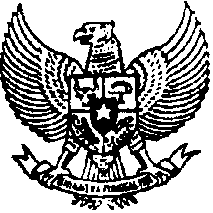 PERATURAN DAERAH KABUPATEN SABU RAIJUANOMOR : 10  TAHUN 2012TENTANGRETRIBUSI PENGGANTIAN BIAYA CETAK PETADENGAN RAHMAT TUHAN YANG MAHA ESABUPATI  SABU RAIJUA,Dengan Persetujuan BersamaDEWAN PERWAKILAN RAKYAT DAERAH KABUPATEN SABU RAIJUADanBUPATI SABU RAIJUAMEMUTUSKAN:Menetapkan	:	PERATURAN DAERAH TENTANG RETRIBUSI PENGGANTIAN BIAYA CETAK PETA.BAB IKETENTUAN UMUMPasal 1Dalam Peraturan Daerah ini yang dimaksud dengan:Daerah adalah Kabupaten Sabu Raijua.Pemerintah Daerah adalah Pemerintah Kabupaten Sabu Raijua.Bupati adalah Bupati Sabu Raijua.Dewan Perwakilan Rakyat Daerah yang selanjutnya disebut DPRD adalah Dewan Perwakilan Rakyat Daerah Kabupaten Sabu Raijua.Bappeda adalah Badan Perencanaan Pembangunan Daerah Kabupaten Sabu Raijua;Retribusi Penggantian Biaya Cetak Peta adalah Pungutan Daerah sebagai pembayaran atas jasa pelayanan penggantian biaya cetak peta oleh Pemerintah Daerah.Wajib Retribusi adalah orang pribadi atau badan hukum yang menurut perundang-undangan Retribusi diwajibkan untuk melakukan pembayaran Retribusi;Masa Retribusi adalah suatu jangka waktu tertentu yang merupakan batas waktu bagi Wajib Retribusi untuk memanfaatkan jasa dari Pemerintah Daerah.Surat Ketetapan Retribusi Daerah untuk selanjutnya disingkat SKRD adalah surat ketetapanretribusi yang menentukan besarnya jumlah retribusi yang terutang;Surat Setoran Retribusi Daerah untuk selanjutnya disingkat SSRD adalah bukti pembayaran retribusi atau penyetoran retribusi yang telah dilakukan dengan menggunakan formulir atau telah dilakukan dengan cara lain ke Kas  Daerah melalui tempat pembayaran yang ditunjukan oleh Bupati.Surat Ketetapan Retribusi Daerah Lebih Bayar untuk selanjutnya disingkat SKRDLB adalah Surat ketetapan retribusi yang menentukan jumlah kelebihan pembayaran retribusi karena jumlah kredit retribusi lebih besar dari retribusi yang terutang  atau seharusnya tidak terutang;Surat Tagihan Retribusi Daerah untuk selanjutnya disingkat STRD adalah Surat untuk melakukan tagihan Retribusi dan/atau sanksi administratif berupa bunga dan/atau denda;Pemeriksaan adalah serangkaian kegiatan menghimpun dan mengolah data, keterangan, dan/atau bukti yang dilaksanakan secara obyektif dan profesional berdasarkan suatu standar pemeriksaan untuk menguji kepatuhan pemenuhan kewajiban retribusi daerah untuk tujuan lain dalam rangka melaksanakan ketentuan peraturan perundang-undangan retribusi daerah;Penyidikan Tindak Pidana di Bidang Retribusi Daerah adalah Serangkaian tindakan yang dilakukan oleh Penyidik Pegawai Negeri Sipil yang selanjutnya disingkat PPNS, untuk mencari serta mengumpulkan bukti, yang dengan bukti tersebut membuat terang tindak pidana dibidang retribusi daerah yang terjadi serta menemukan tersangkanya.BAB IINAMA, OBYEK DAN SUBYEK RETRIBUSIPasal 2Dengan nama Retribusi penggantian biaya cetak peta dipungut Retribusi atas Pelayanan Penyediaan Peta yang dibuat oleh pemerintah daerah.Obyek retribusi adalah pelayanan penyediaan peta yang dibuat oleh Pemerintah Daerah.Pasal 3Subyek Retribusi orang pribadi atau badan yang memperoleh pelayanan cetak peta yang disediakan Pemerintah Daerah;BAB IIIGOLONGAN RETRIBUSIPasal 4Retribusi Penggantian Biaya Cetak Peta digolongkan sebagai Retribusi Jasa Umum.BAB IVCARA MENGUKUR TINGKAT PENGGUNAAN JASAPasal 5Tingkat penggunaan jasa retribusi Penggantian Biaya Cetak Peta diukur berdasarkan jenis dan ukuran peta.BAB  VPRINSIP DAN SASARAN DALAM PENETAPAN STRUKTUR DAN BESARNYA TARIF RETRIBUSIPasal 6(1)	Prinsip dan sasaran penetapan besarnya tarif retribusi ditetapkan dengan memperhatikan biaya penyediaan jasa, kemampuan masyarakat, aspek keadilan serta efektifitas pengendalian atas pelayanan tersebut.(2)	Biaya sebagaimana dimaksud pada ayat (1) meliputi biaya operasi dan pemeliharaan, biaya bunga dan biaya modal.(3)	Dalam hal penetapan tarif sepenuhnya memperhatikan biaya penyediaan jasa, penetapan tarif hanya untuk menutup sebagian biaya.BAB  VISTRUKTUR DAN BESARNYA TARIF RETRIBUSIPasal 7Struktur dan besarnya tarif Retribusi Penggantian Biaya Cetak Peta  sebagaimana tercantum dalam lampiran dan merupakan bagian yang tidak terpisahkan dari Peraturan Daerah ini.Pasal 8Tarif Retribusi sebagaimana dimaksud dalam pasal 7 ditinjau kembali paling lama 3 (tiga) tahun sekali;Peninjauan tarif retribusi sebagaimana dimaksud pada ayat (1) dilakukan dengan mempertimbangkan indeks harga dan perkembangan perekonomian;Penetapan tarif Retribusi sebagaimana dimaksud pada ayat (2) ditetapkan dengan Peraturan Bupati.BAB  VIIWILAYAH PEMUNGUTAN RETRIBUSIPasal 9Retribusi yang terutang dipungut diwilayah Daerah.BAB  VIIIMASA RETRIBUSI DAN SAAT RETRIBUSI TERUTANGPasal 10Masa retribusi adalah 1 (satu) hari kalender;Retribusi terutang terjadi sejak diterbitkannya SKRD atau dokumen lain yang dipersamakan.BAB  IXPENENTUAN PEMBAYARAN, TEMPAT PEMBAYARAN, ANGSURAN DAN PENUNDAAN PEMBAYARANPasal 11Retribusi dipungut dengan menggunakan SKRD atau dokumen lain yang dipersamakan.Dokumen lain yang dipersamakan sebagaimana dimaksud pada ayat (1) dapat berupa karcis, kupon dan kartu langganan.Hasil pemungutan retribusi sebagaimana dimaksud pada ayat (1) disetor secara bruto ke kas daerah.Tata cara pemungutan retribusi diatur dengan Peraturan Bupati.Pasal 12Retribusi yang terutang harus dilakukan secara tunai/lunas.Pembayaran retribusi terutang sebagaimana dimaksud pada ayat (1) dilakukan paling lambat 1 (satu) hari sejak diterbitkannya SKRD atau dokumen lain yang dipersamakan.Tata cara pembayaran, penentuan tempat pembayaran, angsuran dan penundaan pembayaran retribusi diatur dengan Peraturan Bupati.BAB XSANKSI ADMINISTRATIFPasal 13Dalam hal wajib Retribusi tidak membayar tepat pada waktunya atau kurang membayar, dikenakan sanksi administratif berupa bunga sebesar 2% (dua persen) setiap bulan dari retribusi yang terutang yang tidak atau kurang bayar.BAB XIPENAGIHAN RETRIBUSIPasal 14Penagihan retribusi terutang yang tidak atau kurang bayar dilakukan dengan menggunakan STRD.Penagihan retribusi terutang sebagaimana dimaksud pada ayat (1) didahului dengan Surat Teguran;Penerbitan surat teguran sebagai tindakan awal pelaksanaan penagihan retribusi dikeluarkan setelah 7 (tujuh) hari sejak tanggal jatuh tempo pembayaran. Dalam jangka waktu 7 (tujuh) hari setelah tanggal surat teguran, Wajib Retribusi harus melunasi retribusi yang terutang.Tata Cara penagihan dan penerbitan Surat Teguran diatur dengan Peraturan Bupati.BAB XIIKEBERATANPasal 15Wajib Retribusi dapat mengajukan keberatan hanya kepada Bupati atau Pejabat yang ditunjuk atas SKRD atau dokumen yang dipersamakan;Keberatan diajukan secara tertulis dengan Bahasa Indonesia dengan disertai alasan-alasan yang jelas;Keberatan harus diajukan dalam jangka waktu paling lama 3 (tiga) bulan sejak tanggal SKRD atau dokumen lain yang dipersamakan diterbitkan, kecuali jika wajib retribusi dapat menunjukkan bahwa jangka waktu itu tidak dapat dipenuhi karena keadaan diluar kekuasaannya;Keadaan diluar kekuasaannya sebagaimana dimaksud pada ayat (3) adalah suatu keadaan yang terjadi di luar kehendak atau kekuasaan wajib retribusi.Pengajuan keberatan tidak menunda  kewajiban membayar retribusi dan pelaksanaan penagihan retribusi.Pasal 16Bupati dalam jangka waktu paling lama 6 (enam) bulan sejak tanggal surat keberatan diterima harus memberi keputusan atas keberatan yang diajukan ;Keputusan Bupati atas keberatan dapat berupa menerima seluruhnya atau sebagian, menolak atau menambah besarnya retribusi terutang;Apabila jangka waktu sebagaimana dimaksud pada ayat (1) telah lewat dan Bupati tidak memberikan suatu keputusan, keberatan yang diajukan tersebut dianggap dikabulkan.Pasal 17Jika pengajuan keberatan dikabulkan sebagian atau seluruhnya, kelebihan pembayaran retribusi dikembalikan dengan ditambah imbalan bunga sebesar 2% (dua persen) sebulan untuk paling lama 12 (dua belas) bulan;Imbalan bunga sebagaimana dimaksud pada ayat (1) dihitung sejak bulan penugasan sampai dengan diterbitkannya SKRDLB.BAB  XIIIPENGEMBALIAN KELEBIHAN PEMBAYARANPasal 18Atas kelebihan pembayaran retribusi, wajib retribusi dapat mengajukan permohonan pengembalian kepada Bupati ;Bupati  dalam jangka waktu paling lama 6 (enam) bulan sejak diterimanya permohonan pengembalian kelebihan pembayaran retribusi sebagaimana dimaksud pada ayat (1) harus memberikan keputusan;Apabila jangka waktu sebagaimana dimaksud pada ayat (2) telah dilampaui dan Bupati tidak memberikan suatu keputusan, permohonan pengembalian retribusi dianggap dikabulkan dan SKRDLB harus diterbitkan dalam jangka waktu paling lama (1) bulan;Apabila wajib retribusi mempunyai utang retribusi lainnya, kelebihan pembayaran retribusi sebagaimana dimaksud pada ayat (1) langsung diperhitungkan untuk melunasi terlebih dahulu utang retribusi tersebut;Pengembalian kelebihan pembayaran retribusi sebagaimana dimaksud pada ayat (1) dilakukan dalam jangka waktu paling lama (2) bulan sejak tanggal diterbitkannya SKRDLB;Apabila pengembalian pembayaran retribusi dilakukan setelah lewat (2) bulan, Bupati memberikan imbalan bunga 2% (dua persen) sebulan atas keterlambatan pembayaran kelebihan pembayaran retribusi.Tata cara pengembalian kelebihan pembayaran retribusi diatur dengan Peraturan Bupati.BAB XIVKADALUWARSA PENAGIHANPasal 19Hak untuk melakukan penagihan Retribusi menjadi kedaluwarsa setelah melampaui waktu 3 (tiga) tahun terhitung sejak saat terutangnya retribusi, kecuali jika Wajib Retribusi melakukan tindak pidana dibidang retribusi.Kadaluwarsa penagihan retribusi sebagaimana dimaksud pada ayat (1) tertangguh jika :a. Diterbitkan Surat Teguran; ataub. Ada pengakuan utangf Retribusi dari Wajib retribusi baik langsung maupun tidak langsung.Dalam hal diterbitkannya Surat Teguran sebagaimana dimaksud pada ayat (2) huruf a, kadaluwarsa penagihan dihitung sejak tanggal diterimanya Surat Teguran tersebut.Pengakuan utang Retribusi secara langsung sebagaimana dimaksud pada ayat (2) huruf b, adalah wajib Retribusi dengan kesadarannya menyatakan masih mempunyai utang retribusi dan belum melunasinya kepada Pemerintah Daerah.Pengakuan utang Retribusi secara tidak langsung sebagaimana dimaksud pada ayat (2) huruf b, dapat diketahui dari pengajuan permohonan angsuran atau penundaan pembayaran dan permohonan keberatan oleh Wajib Retribusi.Pasal 20Piutang Retribusi yang tidak mungkin ditagih lagi karena hak untuk melakukan penagihan sudah kadaluwarsa  dapat dihapuskan;Bupati menetapkan Keputusan Penghapusan Retribusi yang sudah kadaluwarsa sebagaimana dimaksud pada ayat (1);Tata cara penghapusan piutang Retribusi yang sudah kadaluwarsa diatur dengan Peraturan Bupati.BAB  XVINSENTIF  PEMUNGUTANPasal 21Instansi yang melaksanakan pemungutan Retribusi dapat diberi insentif atas dasar pencapaian kinerja tertentu;Pemberian insentif sebagaimana dimaksud pada ayat (1) ditetapkan melalui Anggaran Pendapatan dan Belanja Daerah;Tata cara pemberian dan pemanfaatan insentif sebagaimana dimaksud pada ayat (1) diatur dengan Peraturan Bupati. BAB  XVIPEMERIKSAANPasal 22Bupati berwenang melakukan pemeriksaan untuk menguji kepatuhan pemenuhan kewajiban retribusi dalam rangka melaksanakan peraturan perundang-undangan perpajakan daerah dan retribusi;Wajib Retribusi yang diperiksa wajib :Memperlihatkan dan/atau meminjamkan buku atau catatan, dokumen yang menjadi dasarnya dan dokumen lain yang berhubungan dengan obyek Retribusi yang terutang;Memberikan kesempatan untuk memasuki tempat atau ruangan yang dianggap perlu dan memberikan bantuan guna kelancaran pemeriksaan ; dan/atauMemberikan keterangan yang diperlukan.Keterangan lebih lanjut mengenai tata cara pemeriksaan Retribusi diatur dengan Peraturan Bupati.BAB  XVIIKETENTUAN PENYIDIKANPasal 23Pejabat Pegawai Negeri Sipil tertentu dilingkungan Pemerintah Daerah diberi wewenang khusus sebagai Penyidik untuk melakukan penyidikan tindak pidana dibidang Retribusi, sebagaimana dimaksud dalam Undang-Undang Hukum Acara Pidana;Penyidik sebagaimana dimaksud pada ayat (2) adalah pejabat pegawai negeri sipil tertentu dilingkungan Pemerintah daerah yang diangkat oleh pejabat yang berwenang sesuai dengan ketentuan peraturan perundang-undangan;Wewenang penyidik sebagaimana dimaksud pada ayat (2) adalah :Menerima, mencari, mengumpulkan dan meneliti keterangan atau laporan berkenaan dengan tindak pidana di bidang Retribusi Daerah ;Meneliti, mencari, mengumpulkan keterangan mengenai orang pribadi atau badan tentang kebenaran perbuatan yang dilakukan sehubungan dengan tindak pidana Retribusi Daerah;Meminta keterangan dan bahan bukti dari orang pribadi atau badan sehubungan dengan tindak pidana di bidang Retribusi Daerah;Memeriksa buku-buku, catatan-catatan dan dokumen-dokumen lain berkenaan dengan tindak pidana di bidang Retribusi Daerah;Melakukan penggeledahan untuk mendapat bahan bukti pembukuan, pencatatan dan dokumen-dokumen, serta melakukan penyitaan terhadap bahan bukti tersebut;Meminta bantuan tenaga ahli dalam rangka pelaksanaan tugas penyidikan tindak pidana di bidang Retribusi Daerah;Menyuruh berhenti/melarang seseorang meninggalkan ruangan atau tempat pada saat pemeriksaan sedang berlangsung dan memeriksa identitas orang atau dokumen yang dibawa sebagaimana dimaksud pada huruf “e”;Memotret seseorang yang berkaitan dengan tindak pidana Retribusi Daerah;Memanggil orang untuk didengar keterangannya dan diperiksa sebagai tersangka atau saksi;Menghentikan penyidikan;Melakukan tindakan lain yang perlu untuk kelancaran penyidikan tindak pidana di bidang Retribusi Daerah menurut hukum yang dapat dipertanggungjawabkan.Penyidik sebagaimana dimaksud pada ayat (1) Pasal ini, memberitahukan dimulainya penyidikan dan menyampaikan hasil penyidikan kepada Penuntut Umum sesuai dengan ketentuan yang diatur dalam Undang-undang Nomor 8 Tahun 1981 tentang Hukum Acara Pidana.BAB  XVIIIKETENTUAN PIDANAPasal 24Wajib Retribusi yang tidak melaksanakan kewajibannya sehingga merugikan Keuangan Daerah dapat dipidana dengan kurungan paling lama 3 (tiga) bulan atau pidana denda paling banyak 3 (tiga) kali jumlah retribusi terutang yang tidak atau kurang dibayar;Tindak pidana sebagaimana dimaksud pada ayat (1) adalah pelanggaran;Denda sebagaimana dimaksud pada ayat (1) merupakan Penerimaan Negara.BAB  XIXKETENTUAN PENUTUPPasal 25Peraturan Daerah ini mulai berlaku pada tanggal diundangkan.	Agar setiap orang mengetahuinya, memerintahkan pengundangan Peraturan Daerah ini dengan penempatannya dalam Lembaran Daerah Kabupaten Sabu RaijuaDitetapkan di Sebapada tanggal 3 Desember  2012BUPATI SABU RAIJUA,ttdMARTHEN L. DIRA TOME Diundangkan di Seba pada tanggal 3 Desember 2012SEKRETARIS DAERAH KABUPATEN SABU RAIJUA,ttdJULIUS ULYLEMBARAN DAERAH KABUPATEN SABU RAIJUA TAHUN 2012 NOMOR 10Salinan sesuai dengan aslinyaKepala Bagian Hukum,Ferdy   J.   Malelak  , SHNIP.19690614 199503 1 006PENJELASAN ATAS PERATURAN DAERAH KABUPATEN SABU RAIJUANOMOR  10 TAHUN 2012TENTANGRETRIBUSI PENGGANTIAN BIAYA CETAK PETAUMUMBahwa dalam rangka penataan Kabupaten/Kota, agar Kabupaten Sabu Raijua menjadi Kabupaten yang indah, rapi, teratur dan tertib, Pemerintah Kabupaten Sabu Raijua akan menetapkan peruntukan penggunaan tanah /Advis Planning kepada setiap pemohon Izin Mendirikan Bangunan atau kepada setiap pribadi atau badan hukum yang membutuhkan informasi tentang peruntukan tanah di wilayah Kabupaten Sabu Raijua.Agar penataan lokasi terarah dan untuk menghindari terjadinya tumpang tindih dalam hal pengembangan lokasi baik perumahan, perkebunan, industri dan pertambangan, maka perlu adanya pengaturan penetapannya. Untuk tujuan kepentingan dan kemanfaatan umum serta dapat dinikmati oleh pribadi atau Badan, perlu menetapkan Retribusi Penggantian Biaya Cetak Peta dengan Peraturan Daerah.Peraturan Daerah ini disamping sebagi upaya menata Kabupaten, juga  dapat berfungsi sebagai sumber Pendapatan Asli Daerah.PASAL DEMI PASALPasal 1Cukup jelas.Pasal 2        Cukup jelas.Pasal 3Cukup jelasPasal 4Cukup jelasPasal 5Cukup jelasPasal 6Cukup jelasPasal 8Cukup jelasPasal 9Cukup jelasPasal 10Cukup jelasPasal 11 	Cukup jelasPasal 12         Cukup jelasPasal 13Cukup jelas.Pasal 14Cukup jelas.Pasal 15Cukup jelas.Pasal 16Cukup jelas.Pasal 17Cukup jelas.Pasal 18Cukup jelas.Pasal 19Cukup jelas.Pasal 20Cukup jelas.Pasal 21Cukup jelas.Pasal 22Cukup jelas.Pasal 23Cukup jelas.Pasal 23Cukup jelas.Pasal 24Cukup jelas.Pasal 25Cukup jelas.TAMBAHAN LEMBARAN DAERAH KABUPATEN SABU RAIJUA NOMOR  10LAMPIRAN PERATURAN DAERAH  NOMOR	:  10 TAHUN	: 2012TENTANG RETRIBUSI PENGGANTIAN BIAYA CETAK PETABesarnya tarif retribusi penggantian biaya cetak peta ditetapkan sebagai berikut :Cetak Peta Tidak Berwarna, Jenis Kerta Biasa  (HVS) :Ukuran Ao (1 x 1,2 M)		: Rp. 200.000,-/lembarUkuran A1 (1 x 0,6 M)		: Rp. 150.000,-/lembarUkuran A2 (0,5 x 0,5 M)		: Rp. 100.000,-/lembarUkuran A3 (05 x 0,3 M)		: Rp.   50.000,-/lembarUkuran A4 (0,25 x 0,3 M)		: Rp.   25.000,-/lembarCetak Peta Berwarna, Jenis Kertas Biasa (HVS) :Ukuran Ao (1 x 1,2 M)		: Rp. 250.000,-/lembarUkuran A1 (1 x 0,6 M)		: Rp. 200.000,-/lembarUkuran A2 (0,5 x 0,5 M)		: Rp. 150.000,-/lembarUkuran A3 (05 x 0,3 M)		: Rp. 100.000,-/lembarUkuran A4 (0,25 x 0,3 M)		: Rp.   75.000,-/lembarCetak Peta Tidak Berwarna, Jenis Kertas Glossy Paper :Ukuran Ao (1 x 1,2 M)		: Rp. 300.000,-/lembarUkuran A1 (1 x 0,6 M)		: Rp. 250.000,-/lembarUkuran A2 (0,5 x 0,5 M)		: Rp. 200.000,-/lembarUkuran A3 (05 x 0,3 M)		: Rp. 150.000,-/lembarUkuran A4 (0,25 x 0,3 M)		: Rp. 100.000,-/lembarCetak Peta Berwarna, Jenis Kertas Glossy Paper :Ukuran Ao (1 x 1,2 M)		: Rp. 350.000,-/lembarUkuran A1 (1 x 0,6 M)		: Rp. 300.000,-/lembarUkuran A2 (0,5 x 0,5 M)		: Rp. 250.000,-/lembarUkuran A3 (05 x 0,3 M)		: Rp. 200.000,-/lembarUkuran A4 (0,25 x 0,3 M)		: Rp. 150.000,-/lembarCetak Digitasi Peta :Ukuran Peta Topografi/Rupabumi(60 x 60 cm) Minimal 5 Layer	: Rp. 250.000,-/lembarTambahan perlayer			: Rp.   25.000,-/lembarEditing Peta yang sudah ada	: Rp.   25.000,-/lembar BUPATI SABU RAIJUA,ttdMARTHEN L. DIRA TOMEMenimbang :bahwa dalam rangka memantapkan pelaksanaan Otonomi Daerah perlu adanya upaya-upaya Peningkatan Pendapatan Asli Daerah (PAD) yang bersumber dari penerimaan Retribusi Daerah; bahwa untuk mendorong pertumbuhan ekonomi di Daerah dan menggali sumber Pendapatan Asli Daerah melalui sumber-sumber penerimaan khususnya Retribusi Penggantian Biaya Cetak Peta, maka perlu diatur dalam Peraturan Daerah Kabupaten Sabu Raijua;bahwa berdasarkan pertimbangan sebagaimana dimaksud dalam   huruf a dan huruf b, perlu membentuk Peraturan Daerah tentang Retribusi Penggantian Biaya Cetak Peta;Mengingat   :Pasal 18 ayat (6) Undang-Undang  Dasar Negara Republik Indonesia Tahun 1945;Undang-Undang Nomor 32 Tahun 2004 tentang Pemerintahan Daerah (Lembaran Negara Republik Indonesia Tahun 2004 Nomor 125, Tambahan Lembaran Negara Republik Indonesia Nomor 4437) sebagaimana telah beberapa kali diubah terakhir dengan Undang-Undang Nomor 12 Tahun 2008 tentang perubahan kedua atas Undang-Undang Nomor 32 tahun 2004 tentang Pemerintahan Daerah (Lembaran Negara Republik Indonesia Tahun 2008 Nomor 59, Tambahan Lembaran Negara Republik Indonesia Nomor 4844);Undang-Undang Nomor 52 Tahun 2008 tentang Pembentukan Kabupaten Sabu Raijua di Provinsi Nusa Tenggara Timur (Lembaran Negara Republik Indonesia Tahun 2008 Nomor 189, Tambahan Lembaran Negara Republik Indonesia Nomor 4936);Undang-Undang Nomor 28 Tahun 2009 tentang Pajak Daerah dan Retribusi Daerah (Lembaran Negara Republik Indonesia Tahun 2009 Nomor 130, Tambahan Lembaran Negara Republik Indonesia Nomor 5049);Undang-Undang Nomor 12 Tahun 2011 tentang Pembentukan Peraturan Perundang-undangan (Lembaran Negara Republik Indonesia Tahun 2011 Nomor 82, Tambahan Lembaran Negara Republik Indonesia Nomor 5234); Peraturan Pemerintah Nomor 10 Tahun 2000 tentang Tingkat Ketelitian Peta untuk Penataan Ruang Wilayah (Lembaran Negara Republik Indonesia Tahun 2000 Nomor 20, Tambahan Lembaran Negara Republik Indonesia Nomor 3934); Peraturan Pemerintah Nomor 79 Tahun 2005 tentang Pedoman Pembinaan dan Pengawasan Penyelenggaraan Pemerintah Daerah (Lembaran Negara Republik Indonesia Tahun 2005 Nomor 165, Tambahan Lembaran Negara Republik Indonesia Nomor 4593); Peraturan Daerah Kabupaten Sabu Raijua Nomor 1 Tahun 2010 tentang Urusan Pemerintahan yang menjadi kewenangan Kabupaten Sabu Raijua (Lembaran Daerah Kabupaten Sabu Raijua Tahun 2010 Nomor    Tambahan Lembaran Daerah Kabupaten Sabu Raijua Nomor     );